Signed: ……………………………….  Title:   [JOB TITLE]…………………………   Date:  [DATE]………….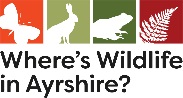 Risk assessment for:[EVENT NAME HERE]Date: [DATE]PROCESS / ACTIVITYLOCATIONASSESSMENT BYDATE(S)PROCESS
NO.HAZARD AND EFFECTPEOPLE  AT RISKHAZARD
POTENTIAL(1,2 or 3)LIKELIHOODOF OCCURRENCE(1, 2 , or 3)RISKRANKINGCONTROL MEASURES(Procedures listed on p2)RESIDUAL RISKRANKINGADVICE TO PARTICIPANTS  OPERATING PROCEDURESBefore eventAt venuesPrior to/during activitiesASSESSORS COMMENTS